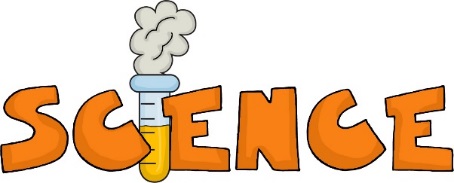 Science Fees for 7th GradeScience is all about asking questions, making observations, and thinking critically.  During this school year, we will be doing various labs to learn more about how the world around us works, and why it happens.  In order to see some of these amazing characteristics, we will do some of the following labs, working with soil, candy, cars, minerals, microscopes, and dissections.Skittles FrequencyThe Great Gummy Bear Experiment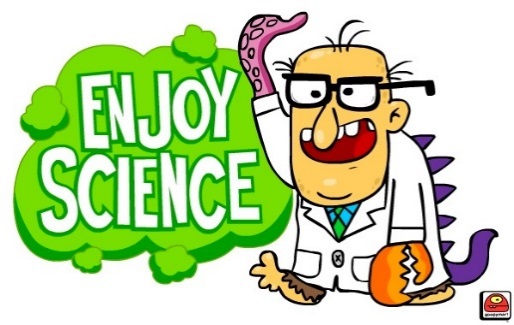 Foil BoatsMystery BoxesHot Wheels Speed and AccelerationNewton’s Law AirplanesCookies and States of MatterRock and Mineral LabsCandy Bar Plate TectonicsMicroscope LabsWorm BehaviorAnimal DissectionIn order to do these labs, we require extra funds.  The cost of the labs for this year is $4.00.  Please send $4.00 cash to your science teacher.  She will give you a receipt to show you have paid your lab supply fee. Please have your fee turned in by August 31st.Looking forward to a great year!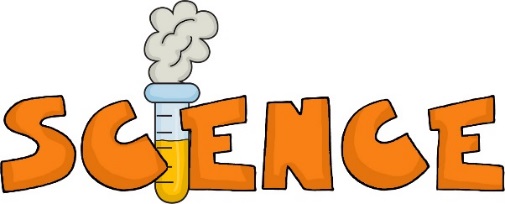 Science Fees for 7th GradeScience is all about asking questions, making observations, and thinking critically.  During this school year, we will be doing various labs to learn more about how the world around us works, and why it happens.  In order to see some of these amazing characteristics, we will do some of the following labs, working with soil, candy, cars, minerals, microscopes, and dissections.Skittles FrequencyThe Great Gummy Bear ExperimentFoil BoatsMystery BoxesHot Wheels Speed and AccelerationNewton’s Law AirplanesCookies and States of MatterRock and Mineral LabsCandy Bar Plate TectonicsMicroscope LabsWorm BehaviorAnimal DissectionIn order to do these labs, we require extra funds.  The cost of the labs for this year is $4.00.  Please send $4.00 cash to your science teacher.  She will give you a receipt to show you have paid your lab supply fee. Please have your fee turned in by August 31st.Looking forward to a great year!